Unit 6 Lesson 2: How Does it Change?1 Squares in a Figure (Warm up)Student Task StatementHow does each expression represent the number of small squares in the figure?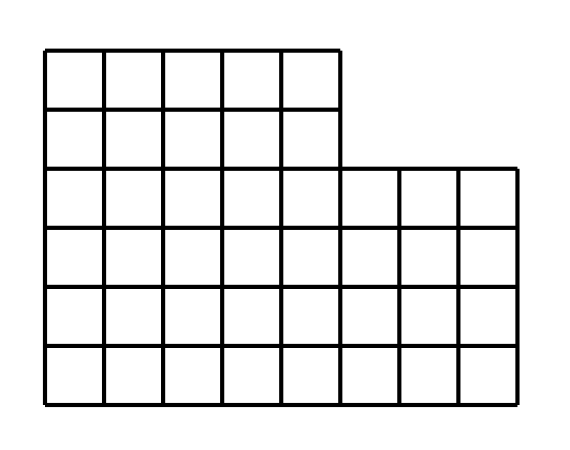 Expression A: Expression B: Expression C: Expression D: 2 Patterns of DotsStudent Task StatementPattern 1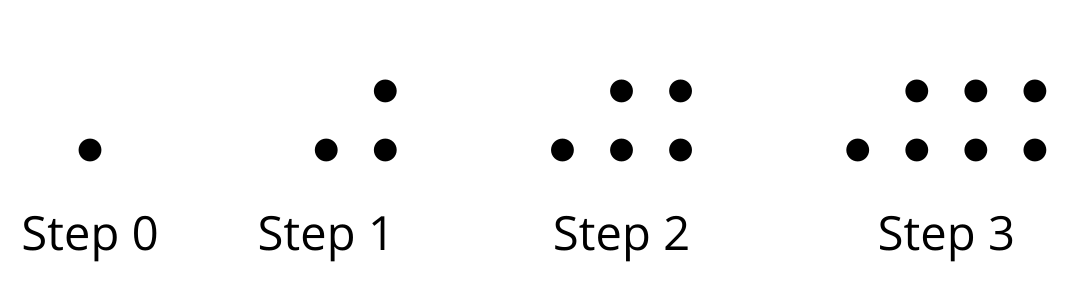 Pattern 2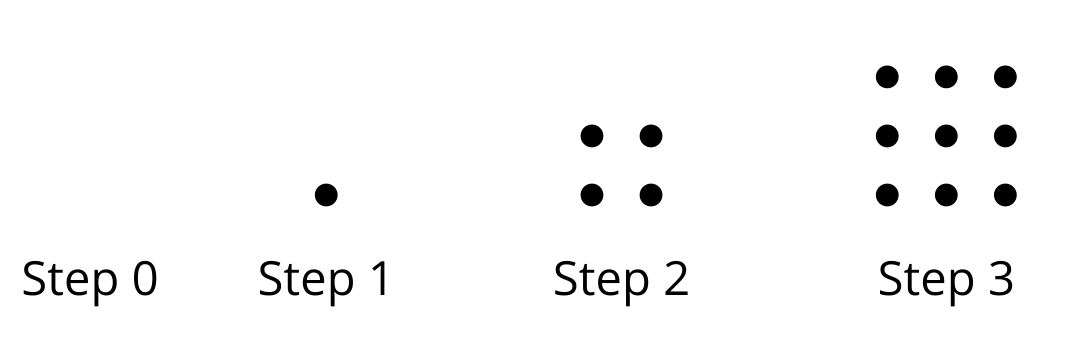 Study the 2 patterns of dots.How are the number of dots in each pattern changing?How would you find the number of dots in the 5th step in each pattern?Complete the table with the number of dots in each pattern.Plot the number of dots at each step number.Pattern 1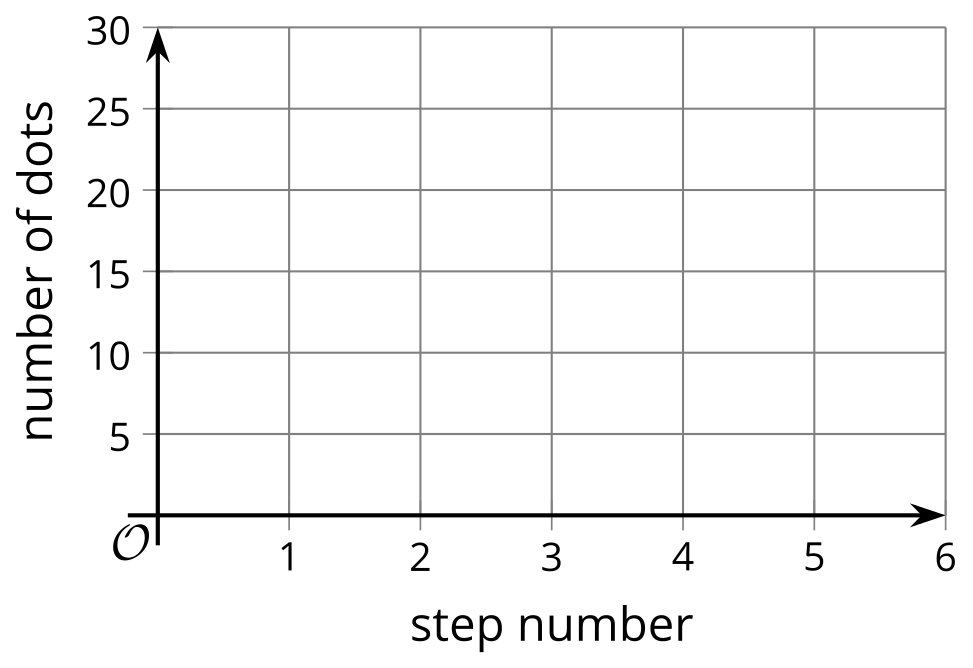 Pattern 2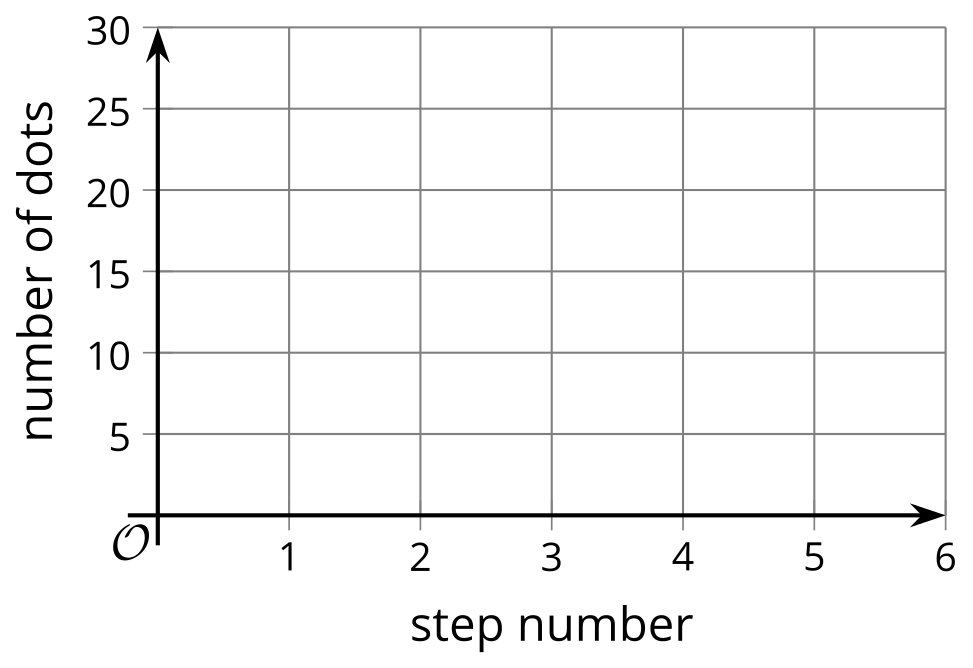 Explain why the graphs of the 2 patterns look the way they do.3 Expressing a Growth PatternStudent Task Statement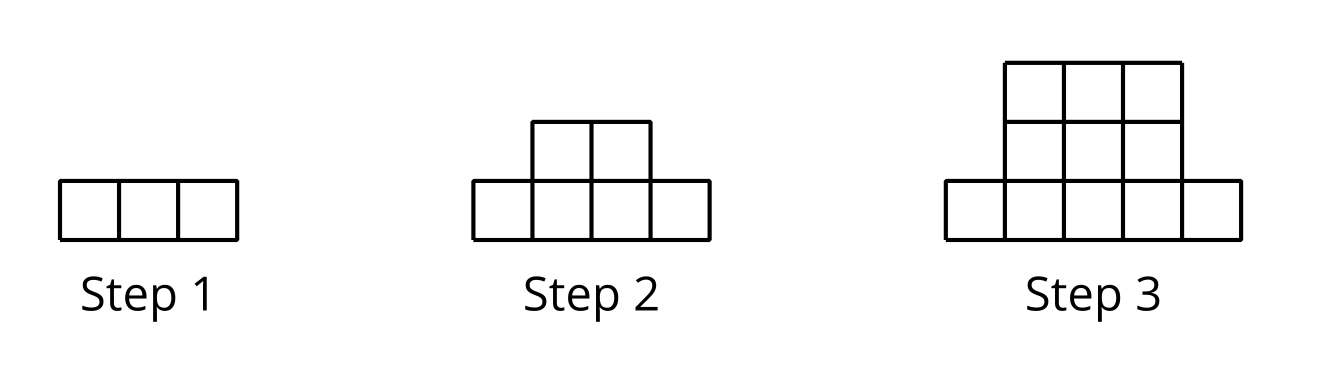 Here is a pattern of squares.Is the number of small squares growing linearly? Explain how you know.Complete the table.Is the number of small squares growing exponentially? Explain how you know.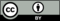 © CC BY 2019 by Illustrative Mathematics®stepnumber of dots in Pattern 1number of dots in Pattern 201234510stepnumber of small squares123451012